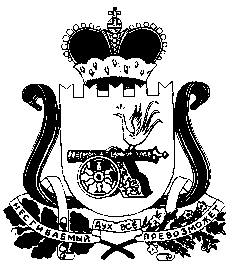 Совет депутатов руссковСКОГО СЕЛЬСКОГО поселенияШУМЯЧСКОГО района Смоленской области            РЕШЕНИЕ                           от      04.04.2023 г.  						№  4                                                                                                                                                                                                                         с. РусскоеО проекте решения Совета депутатовРуссковского сельского  поселения Шумячского    района   Смоленской области «Об утверждении отчета об исполнении бюджета  Руссковского   сельского поселения Шумячского районаСмоленской области  за  2022 год»            В соответствии  в соответствии с Федеральным законом от 06.10.2003 № 131-ФЗ «Об общих принципах организации местного самоуправления в Российской Федерации», Бюджетным кодексом Российской Федерации, ст. 22 Устава Руссковского сельского поселения Шумячского района Смоленской области, Совет депутатов Руссковского  сельского поселения Шумячского района Смоленской области              РЕШИЛ:               1. Принять прилагаемый проект решения Совета депутатов Руссковского сельского поселения Шумячского района Смоленской области «Об    утверждении    отчета   об исполнении     бюджета    Руссковского    сельского   поселения  Шумячского    района Смоленской  области  за    2022 год» (прилагается).Глава  муниципального образованияРуссковского  сельского поселения Шумячского района Смоленской области                                       Н.А. Марченкова                                                                ПРОЕКТСОВЕТ ДЕПУТАТОВ РУССКОВСКОГО СЕЛЬСКОГО ПОСЕЛЕНИЯШУМЯЧСКОГО РАЙОНА СМОЛЕНСКОЙ ОБЛАСТИРЕШЕНИЕ«   » __________2023 г  					  	       №    с. Русское  «Об    утверждении отчета    об  исполнении    бюджета  Руссковского   сельского  поселения    Шумячского  района  Смоленской  области     за    2022 год»                  Заслушав и обсудив отчет  Администрации Руссковского сельского поселения Шумячского района Смоленской области об исполнении бюджета Руссковского сельского поселения Шумячского района Смоленской области за 2022 год, руководствуясь  Бюджетным кодексом Российской Федерации, Уставом  Руссковского сельского поселения Шумячского района Смоленской области, Положением о бюджетном процессе в Руссковском сельском поселении Шумячского района Смоленской области, Совет депутатов Руссковского сельского поселения Шумячского района Смоленской области              Р Е Ш И Л:     1. Утвердить отчет об исполнении бюджета Руссковского сельского поселения Шумячского района Смоленской области за 2022 год по доходам  в сумме 4 264 018,90 рублей, в том числе по безвозмездным поступлениям в сумме 2 663 060,00 рублей, по расходам  в сумме 4 884 821,68  рубль, с превышением расходов над доходами в сумме 620 802,78 рублей (дефицит бюджета).  2. Утвердить источники финансирования дефицита бюджета Руссковского сельского поселения Шумячского района Смоленской области за 2022 год согласно приложению №1. 3. Утвердить  доходы бюджета Руссковского сельского поселения Шумячского района Смоленской области, за исключением безвозмездных поступлений за 2022 год согласно приложению № 2.4. Утвердить безвозмездные поступления в бюджет  Руссковского сельского поселения Шумячского района Смоленской области за 2022 год согласно приложению № 3 5. Утвердить  объем доходов бюджета Руссковского сельского поселения Шумячского района Смоленской области в части доходов, установленных решением  от 30 ноября  2015 года № 22 «О создании муниципального дорожного фонда Руссковского сельского поселения Шумячского района Смоленской области» за 2022 год  согласно приложению № 4.   6. Утвердить  распределение бюджетных ассигнований по разделам, подразделам, целевым статьям  (муниципальным программам и не программным направлениям  деятельности), группам и подгруппам  видов расходов классификации расходов бюджетов за  2022 год согласно приложению № 5;7. Утвердить распределение бюджетных ассигнований по целевым статьям (муниципальным   программам  и непрограммным направлениям деятельности), группам (группам и подгруппам) видов расходов классификации расходов бюджетов за 2022 год согласно приложению № 6;   8. Утвердить ведомственную  структуру расходов бюджета Руссковского сельского поселения Шумячского района Смоленской области (распределение бюджетных ассигнований по главным распорядителям бюджетных средств, разделам, подразделам, целевым статьям (муниципальным программам и непрограммным направлениям деятельности), группам (группам и подгруппам) видов расходов классификации расходов бюджета) за 2022 год согласно приложению № 7;  9. Утвердить распределение бюджетных ассигнований по муниципальным программам и непрограммным направлениям деятельности за  2022 год согласно приложению № 8;  10. Утвердить отчет об использовании бюджетных ассигнований муниципального дорожного фонда Руссковского сельского поселения Шумячского района Смоленской области за   2022 год согласно приложению №9;11. Утвердить отчет об использовании бюджетных ассигнований резервного фонда Администрации  Руссковского сельского поселения Шумячского района Смоленской области  за 2022 год согласно приложению №1012. Утвердить «Сведения о численности муниципальных служащих органов местного самоуправления, работников муниципальных учреждений с указанием фактических затрат на их денежное содержание» за 2022 год согласно приложению № 11 13. Настоящее решение опубликовать в газете « Информационный вестник Руссковского сельского поселения» 14. Настоящее  решение вступает в силу со дня его принятия.       Глава муниципального образованияРуссковского сельского поселения                                                   Н.А.МарченковаШумячского района Смоленской области                                                                                  Приложение 1Руссковского сельского поселения Шумячского района Смоленской области за 2022 год(рублей)Приложение  № 3                                              к  проекту решения Совета депутатов  Руссковского                                                      сельского   поселения   Шумячского   района                                                                                                                                                                                                              Смоленской  области  №     от                                               «Об    утверждении   отчета   об  исполнении                                                  бюджета Руссковского  сельского поселения Шумячского района Смоленской области за 2022 год»Безвозмездные поступления в бюджет Руссковского сельского поселения Шумячского района Смоленской области                                                           за 2022  год (рублей)                                                        Приложение № 4                                          К проекту   решения Совета депутатов Руссковского                                         сельского    поселения    Шумячского  района                                                                                             Смоленской    области    №  от                                         «Об   утверждении    отчета   об  исполнении                                                                бюджета  Руссковского  сельского  поселения                                             Шумячского района  Смоленской области  за 2022 год»Объем доходов бюджета Руссковского сельского поселения Шумячского района Смоленской области  в части доходов, установленных решением   от 30 ноября 2015 года № 22 «О создании муниципального дорожного фонда  Руссковского сельского поселения Шумячского района Смоленской области» за 2022 год                                   рублей     Приложение № 5                                              к проекту решения Совета депутатов Руссковского сельского                                                                      поселения Шумячского района Смоленской области                                                 от    №    « Об утверждении отчета об                                                          исполнении  бюджета Руссковского сельского поселения Шумячского  района  Смоленской  области  за 2022  год»Распределение бюджетных ассигнований по разделам, подразделам, целевым статьям (муниципальным программам и не программным направлениям  деятельности), группам и подгруппам  видов расходов  классификации расходов бюджетов за 2022 год(рублей)Распределение бюджетных ассигнований по целевым статьям (муниципальным программам и непрограммным направлениям деятельности), группам (группам и подгруппам) видов расходов классификации расходов бюджетов за 2022  год                                                                                                                                         (рублей)  Ведомственная структура расходов  бюджета Руссковского сельского поселения Шумячского района Смоленской области (распределение бюджетных ассигнований по главным распорядителям бюджетных средств, разделам, подразделам, целевым статьям (муниципальным программам и непрограммным направлениям деятельности), группам (группам и подгруппам) видов расходов классификации расходов бюджетов) за 2022 год (рублей)Распределение бюджетных ассигнований по муниципальным программам и не                                          программным направлениям деятельности за 2022  год                          (рублей)  Приложение № 9                                                к проекту решения Совета депутатов  Руссковского   сельского                                                   поселения      Шумячского   района  Смоленской  области                                                   от    №       «Об   утверждении   отчета    об                                                             исполнении  бюджета  Руссковского сельского поселения                                                   Шумячского    района  Смоленской   области   за 2022 год   ОТЧЕТОб использовании бюджетных ассигнований муниципального дорожного фондаРуссковского сельского поселения Шумячского района Смоленской областиза 2022 год  Приложение 10                                          к  проекту   решения   Совета депутатов     Руссковского                              сельского       поселения     Шумячского   района                                 Смоленской       области      от №                                         «Об утверждении отчета об исполнении бюджета                                        Руссковского   сельского поселения Шумячского                              района          Смоленской     области за  2022 год»О Т Ч Е Тоб использовании бюджетных ассигнований резервного фонда Администрации Руссковского сельского поселения Шумячского района                                                                                                                                                                                                                                    Смоленской области   за 2022 год				 (рублей)Приложение 11                                         к   решению   Совета   депутатов   Руссковского                           сельского     поселения    Шумячского     района                         Смоленской     области      от  №                        «Об     утверждении    отчета    об     исполнении                                бюджета    Руссковского     сельского  поселения                                                  Шумячского района Смоленской области за 2022 год»Сведения о численности муниципальных служащих органов местного самоуправления, работников муниципальных учреждений с указанием фактических затрат на их денежное содержаниеза 2022 год   к проекту  решения    Совета   депутатов Руссковского  сельского    поселения   Шумячского   района                                                                                                                               Смоленской   области от        «Об утверждении отчета об исполнении бюджета                                                                                                                       Руссковского сельского  поселения Шумячского  района    Смоленской     области    за    2022 год»Источники финансирования дефицита бюджета КодНаименование кода группы, подгруппы, статьи, вида источника финансирования дефицитов бюджетов, кода классификации операций сектора государственного управления, относящихся к источникам финансирования дефицитов бюджетовСумма12301 00 00 00 00 0000 000ИСТОЧНИКИ ВНУТРЕННЕГО ФИНАНСИРОВАНИЯ ДЕФИЦИТОВ БЮДЖЕТОВ620 802,7801 05 00 00 00 0000 000Изменение остатков средств на счетах по учету средств бюджета620 802,7801 05 00 00 00 0000 500Увеличение остатков средств бюджетов- 4 264 018,9001 05 02 00 00 0000 500Увеличение прочих остатков средств бюджетов- 4 264 018,9001 05 02 01 00 0000 510Увеличение прочих остатков денежных средств бюджетов- 4 264 018,9001 05 02 01 10 0000 510Увеличение прочих остатков денежных средств  бюджетов сельских поселений- 4 264 018,9001 05 00 00 00 0000 600Уменьшение остатков средств бюджетов4 884 821,6801 05 02 00 00 0000 600Уменьшение прочих остатков средств бюджетов4 884 821,6801 05 02 01 00 0000 610Уменьшение прочих остатков денежных средств бюджетов4 884 821,6801 05 02 01 10 0000 610Уменьшение прочих остатков денежных средств бюджетов сельских поселений4 884 821,68                                                                                        Приложение  № 2                           к проекту решения Совета депутатов      Руссковского   сельского    поселения    Шумячского     района   Смоленской   области                №  «Об утверждении отчета об исполнении                                           бюджета     Руссковского  сельского  поселения  Шумячского                                                          района    Смоленской    области   за 2022 год »                                                                                                                                                                                                                                             Приложение  № 2                           к проекту решения Совета депутатов      Руссковского   сельского    поселения    Шумячского     района   Смоленской   области                №  «Об утверждении отчета об исполнении                                           бюджета     Руссковского  сельского  поселения  Шумячского                                                          района    Смоленской    области   за 2022 год »                                                                                                                                                                                                                                             Приложение  № 2                           к проекту решения Совета депутатов      Руссковского   сельского    поселения    Шумячского     района   Смоленской   области                №  «Об утверждении отчета об исполнении                                           бюджета     Руссковского  сельского  поселения  Шумячского                                                          района    Смоленской    области   за 2022 год »                                                                                                                                                                                                                                             Приложение  № 2                           к проекту решения Совета депутатов      Руссковского   сельского    поселения    Шумячского     района   Смоленской   области                №  «Об утверждении отчета об исполнении                                           бюджета     Руссковского  сельского  поселения  Шумячского                                                          района    Смоленской    области   за 2022 год »                                                                                                                                                      Доходы бюджета Руссковского  сельского поселения Шумячского района  Смоленской области, за исключением безвозмездных поступленийза  2022 год Доходы бюджета Руссковского  сельского поселения Шумячского района  Смоленской области, за исключением безвозмездных поступленийза  2022 год Доходы бюджета Руссковского  сельского поселения Шумячского района  Смоленской области, за исключением безвозмездных поступленийза  2022 год Доходы бюджета Руссковского  сельского поселения Шумячского района  Смоленской области, за исключением безвозмездных поступленийза  2022 год Доходы бюджета Руссковского  сельского поселения Шумячского района  Смоленской области, за исключением безвозмездных поступленийза  2022 годКодКодКодНаименование кода дохода бюджетаСумма (руб.)1 00 00000 00 0000 0001 00 00000 00 0000 0001 00 00000 00 0000 000НАЛОГОВЫЕ И НЕНАЛОГОВЫЕ ДОХОДЫ1 600 958,901 01 00000 00 0000 0001 01 00000 00 0000 0001 01 00000 00 0000 000НАЛОГИ НА ПРИБЫЛЬ, ДОХОДЫ215 120,341 01 02000 01 0000 1101 01 02000 01 0000 1101 01 02000 01 0000 110Налог на доходы физических лиц215 120,341 01 02010 01 0000 1101 01 02010 01 0000 1101 01 02010 01 0000 110Налог на доходы физических лиц с доходов, источником которых является налоговый агент, за исключением доходов, в отношении которых исчисление и уплата налога осуществляются в соответствии со статьями 227, 227.1 и 228 Налогового кодекса Российской Федерации168 464,81 1 01 02030 01 0000 110 1 01 02030 01 0000 110 1 01 02030 01 0000 110Налог на доходы физических лиц с доходов, полученных физическими лицами в соответствии со статьей 228 Налогового кодекса Российской Федерации46 655,531 03 00000 00 0000 0001 03 00000 00 0000 0001 03 00000 00 0000 000Налоги на товары (работы, услуги), реализуемые на территории Российской  Федерации964 225,311 03 02000 01 0000 1101 03 02000 01 0000 1101 03 02000 01 0000 110Акцизы по подакцизным товарам (продукции), производимым на территории Российской Федерации964 225,311 03 02230 01 0000 1101 03 02230 01 0000 1101 03 02230 01 0000 110Доходы от уплаты акцизов на дизельное топливо, подлежащие распределению между бюджетами субъектов Российской Федерации и местными бюджетами с учетом установленных дифференцированных нормативов отчислений в местные бюджеты483 372,941 03 02231 01 0000 1101 03 02231 01 0000 1101 03 02231 01 0000 110Доходы от уплаты акцизов на дизельное топливо, подлежащие распределению между бюджетами субъектов Российской Федерации и местными бюджетами с учетом установленных дифференцированных нормативов отчислений в местные бюджеты (по нормативам, установленным Федеральным законом о федеральном бюджете в целях формирования дорожных фондов субъектов Российской Федерации)483 372,941 03 02240 01 0000 1101 03 02240 01 0000 1101 03 02240 01 0000 110Доходы от уплаты акцизов на моторные масла для дизельных и (или) карбюраторных (инжекторных) двигателей, подлежащие распределению между бюджетами субъектов Российской Федерации и местными бюджетами с учетом установленных дифференцированных нормативов отчислений в местные бюджеты2 610,961 03 02241 01 0000 1101 03 02241 01 0000 1101 03 02241 01 0000 110Доходы от уплаты акцизов на моторные масла для дизельных и (или) карбюраторных (инжекторных) двигателей, подлежащие распределению между бюджетами субъектов Российской Федерации и местными бюджетами с учетом установленных дифференцированных нормативов отчислений в местные бюджеты (по нормативам, установленным Федеральным законом о федеральном бюджете в целях формирования дорожных фондов субъектов Российской Федерации)2 610,96103 02250 01 0000 110103 02250 01 0000 110103 02250 01 0000 110Доходы от уплаты акцизов на автомобильный бензин, подлежащие распределению между бюджетами субъектов Российской Федерации и местными бюджетами с учетом установленных дифферен-цированных нормативов отчислений в местные бюджеты533 698,311 03 02251 01 0000 1101 03 02251 01 0000 1101 03 02251 01 0000 110Доходы от уплаты акцизов на автомобильный бензин, подлежащие распределению между бюджетами субъектов Российской Федерации и местными бюджетами с учетом установленных дифференцированных нормативов отчислений в местные бюджеты (по нормативам, установленным Федеральным законом о федеральном бюджете в целях формирования дорожных фондов субъектов Российской Федерации)533 698,31103 02260 01 0000 110103 02260 01 0000 110103 02260 01 0000 110Доходы от уплаты акцизов на прямогонный бензин, подлежащие распределению между бюджетами субъектов Российской Федерации и местными бюджетами с учетом установленных дифференцированных нормативов отчислений в местные бюджеты-55 456,901 03 02261 01 0000 1101 03 02261 01 0000 1101 03 02261 01 0000 110Доходы от уплаты акцизов на прямогонный бензин, подлежащие распределению между бюджетами субъектов Российской Федерации и местными бюджетами с учетом установленных дифференци-рованных нормативов отчислений в местные бюджеты (по нормативам, установленным Федеральным законом о федеральном бюджете в целях формирования дорожных фондов субъектов Российской Федерации)-55 456,901 06 00000 00 0000 0001 06 00000 00 0000 0001 06 00000 00 0000 000НАЛОГИ НА ИМУЩЕСТВО241 947,681 06 01000 00 0000 1101 06 01000 00 0000 1101 06 01000 00 0000 110Налог на имущество физических лиц5 351,421 06 01030 10 0000 1101 06 01030 10 0000 1101 06 01030 10 0000 110Налог на имущество физических лиц, взимаемый по ставкам, применяемым к объектам налогообложения, расположенным в границах сельских поселений5 351,421 06 06000 00 0000 1101 06 06000 00 0000 1101 06 06000 00 0000 110Земельный налог236 596,261 06 06030 00 0000 1101 06 06030 00 0000 1101 06 06030 00 0000 110Земельный налог с организаций72 631,13106 06033 10 0000 110106 06033 10 0000 110106 06033 10 0000 110Земельный налог с организаций, обладающих земельным участком, расположенным в границах сельских поселений 72 631,131 06 06040 00 0000 1101 06 06040 00 0000 1101 06 06040 00 0000 110Земельный налог с физических лиц163 965,13106 06043 10 0000  110106 06043 10 0000  110106 06043 10 0000  110Земельный налог с физических лиц, обладающих земельным участком, расположенным в границах сельских поселений 163 965,131 11 00000 00 0000 0001 11 00000 00 0000 0001 11 00000 00 0000 000Доходы от использования имущества, находящегося в государственной и муниципальной собственности169 668,571 11 05000 00 0000 1201 11 05000 00 0000 1201 11 05000 00 0000 120Доходы, получаемые в виде арендной либо иной платы за передачу в возмездное пользование государствен-ного и муниципального имущества (за исключением имущества бюджетных и автономных учреждений, а также имущества государственных и муниципальных унитарных предприятий, в том числе казенных)169 668,571 11 05020 00 0000 1201 11 05020 00 0000 1201 11 05020 00 0000 120Доходы, получаемые в виде арендной платы за земли после разграничения государственной собственности на землю, а также средства от продажи права на заключение договоров аренды указанных земельных участков (за исключением земельных участков бюджетных и автономных учреждений)169 668,571 11 05025 10 0000 1201 11 05025 10 0000 1201 11 05025 10 0000 120Доходы, получаемые в виде арендной платы, а также средства от продажи права на заключение договоров аренды за земли, находящиеся в собственности сельских поселений (за исключением земельных участков муниципальных бюджетных и автономных учреждений)169 668,571 11 05030 00 0000 1201 11 05030 00 0000 1201 11 05030 00 0000 120Доходы от сдачи в аренду имущества, находящегося в оперативном управлении органов государственной власти, органов местного самоуправления, органов управления государственными внебюджетными фондами и созданных ими учреждений (за исключением имущества бюджетных и автономных учреждений)0,001 11 05035 10 0000 1201 11 05035 10 0000 1201 11 05035 10 0000 120Доходы от сдачи в аренду имущества, находящегося в оперативном управлении органов управления сельских поселений и созданных ими учреждений (за исключением имущества муниципальных бюджетных и автономных учреждений)0,001 14 00000 00 0000 0001 14 00000 00 0000 0001 14 00000 00 0000 000Доходы от продажи материальных и нематериальных активов9 997,001 14 02000 00 0000 0001 14 02000 00 0000 0001 14 02000 00 0000 000Доходы от реализации имущества, находящегося в государственной и муниципальной собственности (за исключением движимого имущества бюджетных и автономных учреждений, а также имущества государственных и муниципальных унитарных предприятий, в том числе казенных)9 997,001 14 02050 10 0000 4401 14 02050 10 0000 4401 14 02050 10 0000 440Доходы от реализации имущества, находящегося в собственности сельских поселений (за исключением имущества муниципальных бюджетных и автономных учреждений, а также имущества муниципальных унитарных предприятий, в том числе казенных), в части реализации материальных запасов по указанному имуществу9 997,001 14 02053 10 0000 4401 14 02053 10 0000 4401 14 02053 10 0000 440Доходы от реализации иного имущества, находящегося в собственности сельских поселений (за исключением имущества муниципальных бюджетных и автономных учреждений, а также имущества муниципальных унитарных предприятий, в том числе казенных), в части реализации материальных запасов по указанному имуществу9 997,00117 00000 00 0000 000117 00000 00 0000 000117 00000 00 0000 000ПРОЧИЕ НЕНАЛОГОВЫЕ ДОХОДЫ0,001 17 01000 00 0000 1801 17 01000 00 0000 1801 17 01000 00 0000 180Невыясненные поступления0,001 17 01050 10 0000 1801 17 01050 10 0000 1801 17 01050 10 0000 180Невыясненные поступления, зачисляемые в бюджеты сельских поселений0,00КодНаименование кода доходабюджетаСумма1232 00 00000 00 0000 000БЕЗВОЗМЕЗДНЫЕ ПОСТУПЛЕНИЯ2 663 060,002 02 00000 00 0000 000БЕЗВОЗМЕЗДНЫЕ ПОСТУПЛЕНИЯ ОТ ДРУГИХ БЮДЖЕТОВ БЮДЖЕТНОЙ СИСТЕМЫ РОССИЙСКОЙ ФЕДЕРАЦИИ2 663 060,002 02 10000 00 0000 150Дотации бюджетам бюджетной системы Российской Федерации 2 549 700,002 02 16001 00 0000 150Дотации на выравнивание бюджетной обеспеченности из бюджетов муниципальных районов, городских округов с внутригородским делением2 549 700,002 02 16001 10 0000 150Дотации бюджетам сельских поселений на выравнивание бюджетной обеспеченности из бюджетов муниципальных районов2 549 700,002 02 20000 00 0000 150Субсидии бюджетам бюджетной системы Российской Федерации (межбюджетные субсидии)0,002 02 29999 00 0000 150Прочие субсидии0,002 02 29999 10 0000 150Прочие субсидии бюджетам сельских поселений0,002 02 30000 00 0000 150Субвенции бюджетам бюджетной системы Российской Федерации 42 800,002 02 35118 00 0000 150Субвенции бюджетам на осуществление первичного воинского учета органами местного самоуправления поселений, муниципальных и городских округов42 800,002 02 35118 10 0000 150Субвенции бюджетам сельских поселений на осуществление первичного воинского учета органами местного самоуправления поселений, муниципальных и городских округов42 800,002 02 40000 00 0000 150Иные межбюджетные трансферты70 560,002 02 49999 00 0000 150Прочие межбюджетные трансферты, передаваемые бюджетам70 560,002 02 49999 10 0000 150Прочие межбюджетные трансферты, передаваемые бюджетам сельских поселений70 560,00КодНаименование кода дохода бюджетаСумма1231 00 00000 00 0000 000НАЛОГОВЫЕ И НЕНАЛОГОВЫЕ ДОХОДЫ964 225,311 03 00000 00 0000 000НАЛОГИ НА ТОВАРЫ (РАБОТЫ, УСЛУГИ), РЕАЛИЗУЕМЫЕ НА ТЕРРИТОРИИ РОССИЙСКОЙ ФЕДЕРАЦИИ964 225,311 03 02000 01 0000 110Акцизы по подакцизным товарам (продукции), производимым на территории Российской Федерации964 225,31103 02230 01 0000 110 Доходы от уплаты акцизов на дизельное топливо, подлежащие распределению между бюджетами субъектов Российской Федерации и местными бюджетами с учетом установленных дифференцированных нормативов отчислений в местные бюджеты483 372,941 03 02231 01 0000 110Доходы от уплаты акцизов на дизельное топливо, подлежащие распределению между бюджетами субъектов Российской Федерации и местными бюджетами с учетом установленных дифференцированных нормативов отчислений в местные бюджеты (по нормативам, установленным Федеральным законом о федеральном бюджете в целях формирования дорожных фондов субъектов Российской Федерации)483 372,94103 02240 01 0000 110Доходы от уплаты акцизов на моторные масла для дизельных и (или) карбюраторных (инжекторных) двигателей, подлежащие распределению между бюджетами субъектов Российской Федерации и местными бюджетами с учетом установленных дифференцированных нормативов отчислений в местные бюджеты2 610,961 03 02241 01 0000 110Доходы от уплаты акцизов на моторные масла для дизельных и (или) карбюраторных (инжекторных) двигателей, подлежащие распределению между бюджетами субъектов Российской Федерации и местными бюджетами с учетом установленных дифференцированных нормативов отчислений в местные бюджеты (по нормативам, установленным Федеральным законом о федеральном бюджете в целях формирования дорожных фондов субъектов Российской Федерации)2 610,96103 02250 01 0000 110 Доходы от уплаты акцизов на автомобильный бензин, подлежащие распределению между бюджетами субъектов Российской Федерации и местными бюджетами с учетом установленных дифференцированных нормативов отчислений в местные бюджеты533 698,311 03 02251 01 0000 110Доходы от уплаты акцизов на автомобильный бензин, подлежащие распределению между бюджетами субъектов Российской Федерации и местными бюджетами с учетом установленных дифференцированных нормативов отчислений в местные бюджеты (по нормативам, установленным Федеральным законом о федеральном бюджете в целях формирования дорожных фондов субъектов Российской Федерации)533 698,31103 02260 01 0000 110Доходы от уплаты акцизов на прямогонный  бензин, подлежащие распределению между бюджетами субъектов Российской Федерации и местными бюджетами с учетом установленных дифференцированных нормативов отчислений в местные бюджеты-55 456,901 03 02261 01 0000 110Доходы от уплаты акцизов на прямогонный бензин, подлежащие распределению между бюджетами субъектов Российской Федерации и местными бюджетами с учетом установленных дифференцированных нормативов отчислений в местные бюджеты (по нормативам, установленным Федеральным законом о федеральном бюджете в целях формирования дорожных фондов субъектов Российской Федерации)-55 456,90НаименованиеРазделПодразделЦелевая статьяВид расходовСУММА123456ОБЩЕГОСУДАРСТВЕННЫЕ ВОПРОСЫ012 672 423,75Функционирование высшего должностного лица субъекта Российской Федерации и муниципального образования0102578 002,93Обеспечение деятельности законодательного и исполнительного органов власти010275 0 00 00000578 002,93Глава муниципального образования010275 0 01 00000578 002,93Расходы на обеспечение функций органов местного самоуправления010275 0 01 00140578 002,93Расходы на выплаты персоналу в целях обеспечения выполнения функций государственными (муниципальными) органами, казенными учреждениями, органами управления государственными внебюджетными фондами010275 0 01 00140100578 002,93Расходы на выплаты персоналу государственных (муниципальных) органов010275 0 01 00140120578 002,93Функционирование Правительства Российской Федерации, высших исполнительных органов государственной власти субъектов Российской Федерации, местных администраций01041 989 636,82Муниципальная программа «Социально-экономическое развитие Руссковского сельского поселения Шумячского района Смоленской области»010401 0 00 000001 989 636,82Комплексы процессных мероприятий010401 4 00 000001 989 636,82Комплекс процессных мероприятий «Обеспечение организационных условий для реализации муниципальной программы»010401 4 08 000001 989 636,82Расходы на обеспечение функций органов местного самоуправления010401 4 08 001401 989 636,82Расходы на выплаты персоналу в целях обеспечения выполнения функций государственными (муниципальными) органами, казенными учреждениями, органами управления государственными внебюджетными фондами010401 4 08 001401001 664 935,84Расходы на выплаты персоналу государственных (муниципальных) органов010401 4 08 001401201 664 935,84Закупка товаров, работ и услуг для обеспечения государственных (муниципальных) нужд010401 4 08 00140200323 328,11Иные закупки товаров, работ и услуг для обеспечения государственных (муниципальных) нужд010401 4 08 00140240323 328,11Иные бюджетные ассигнования010401 4 08 001408001 372,87Уплата налогов, сборов и иных платежей010401 4 08 001408501 372,87Обеспечение деятельности финансовых, налоговых и таможенных органов и органов финансового (финансово-бюджетного) надзора010618 946,00Расходы бюджета поселения по передаче части полномочий в соответствии с заключенными соглашениями010676 0 00 0000018 946,00Расходы Руссковского сельского поселения по передаче части полномочий в соответствии с заключенными соглашениями010676 0 00 П5110      18 946,00Межбюджетные трансферты010676 0 00 П511050018 946,00Иные межбюджетные трансферты010676 0 00 П511054018 946,00Резервные фонды01110,00Резервный фонд 011189 0 00 000000,00Расходы за счет средств резервного фонда администрации поселения011189 0 00 288800,00Иные бюджетные ассигнования011189 0 00 288808000,00Резервные средства011189 0 00 288808700,00Другие общегосударственные вопросы011385 838,00Прочие общегосударственные расходы011377 0 00 0000085 838,00Расходы бюджета, связанные с решением других общегосударственных вопросов011377 0 00 2017085 838,00Иные бюджетные ассигнования011377 0 00 2017080085 838,00Уплата налогов, сборов и иных платежей011377 0 00 2017085085 838,00НАЦИОНАЛЬНАЯ ОБОРОНА0242 800,00Мобилизационная и вневойсковая подготовка020342 800,00Не программные расходы органов исполнительной власти020399 0 00 0000042 800,00Расходы на осуществление первичного воинского учета органами местного самоуправления поселений, муниципальных и городских округов020399 0 00 5118042 800,00Расходы на выплаты персоналу в целях обеспечения выполнения функций государственными (муниципальными) органами, казенными учреждениями, органами управления государственными внебюджетными фондами020399 0 00 51180100                                     30 260,00Расходы на выплаты персоналу государственных (муниципальных) органов020399 0 00 5118012030 260,00Закупка товаров, работ и услуг для обеспечения государственных (муниципальных) нужд020399 0 00 5118020012 540,00Иные закупки товаров, работ и услуг для обеспечения государственных (муниципальных) нужд020399 0 00 5118024012 540,00Национальная безопасность и правоохранительная деятельность032 450,00Защита населения и территории от чрезвычайных ситуаций природного и техногенного характера, пожарная безопасность03102 450,00Муниципальная программа «Социально-экономическое развитие Руссковского сельского поселения Шумячского района Смоленской области»031001 0 00 000002 450,00Комплексы процессных мероприятий031001 4 00 000002 450,00Комплекс процессных мероприятий "Обеспечение пожарной безопасности на территории поселения"031001 4 01 000002 450,00Расходы на обеспечение пожарной безопасности на территории поселения031001 4 01 200102 450,00Закупка товаров, работ и услуг для государственных (муниципальных) нужд031001 4 01 200102002 450,00Иные закупки товаров, работ и услуг для обеспечения государственных (муниципальных) нужд031001 4 01 200102402 450,00НАЦИОНАЛЬНАЯ ЭКОНОМИКА041 171 246,00Дорожное хозяйство (дорожные фонды)04091 171 246,00Муниципальная программа «Социально-экономическое развитие Руссковского сельского поселения Шумячского района Смоленской области»040901 0 00 000001 171 246,00Комплексы процессных мероприятий040901 4 00 000001 171 246,00Комплекс процессных мероприятий "Содержание и ремонт дорог за счет средств дорожного фонда"040901 4 02 000001 171 246,00Расходы по содержанию и ремонту дорог за счет средств дорожного фонда040901 4 02 200301 171 246,00Закупка товаров, работ и услуг для обеспечения государственных (муниципальных) нужд040901 4 02 200302001 171 246,00Иные закупки товаров, работ и услуг для обеспечения государственных (муниципальных) нужд040901 4 02 200302401 171 246,00ЖИЛИЩНО-КОММУНАЛЬНОЕ ХОЗЯЙСТВО05838 992,91Коммунальное хозяйство0502228 774,00Муниципальная программа «Социально-экономическое развитие Руссковского сельского поселения Шумячского района Смоленской области»050201 0 00 00000228 774,00Комплексы процессных мероприятий050201 4 00 00000228 774,00Комплекс процессных мероприятий "Комплексное обустройство населенных пунктов объектами коммунальной инфраструктуры"050201 4 06 00000147 270,00Расходы на развитие газификации в сельской местности050201 4 06 201100,00Закупка товаров, работ и услуг для обеспечения государственных (муниципальных) нужд050201 4 06 201102000,00Иные закупки товаров, работ и услуг для обеспечения государственных (муниципальных) нужд050201 4 06 201102400,00Расходы на развитие водоснабжения в сельской местности050201 4 06 20120147 270,00Закупка товаров, работ и услуг для обеспечения государственных (муниципальных) нужд050201 4 06 20120200147 270,00Иные закупки товаров, работ и услуг для обеспечения государственных (муниципальных) нужд050201 4 06 20120240147 270,00Комплекс процессных мероприятий "Организация работы с твердыми коммунальными отходами"050201 4 07 0000081 504,00Расходы по организации сбора и вывоза твердых коммунальных отходов050201 4 07 2015081 504,00Закупка товаров, работ и услуг для обеспечения государственных (муниципальных) нужд050201 4 07 2015020081 504,00Иные закупки товаров, работ и услуг для обеспечения государственных (муниципальных) нужд050201 4 07 2015024081 504,00Благоустройство0503610 218,91Муниципальная программа «Социально-экономическое развитие Руссковского сельского поселения Шумячского района Смоленской области»050301 0 00 00000610 218,91Комплексы процессных мероприятий050301 4 00 00000610 218,91Комплекс процессных мероприятий "Содержание и ремонт уличного освещения"050301 4 03 00000363 680,91Расходы по содержанию и ремонту уличного освещения050301 4 03 20040363 680,91Закупка товаров, работ и услуг для обеспечения государственных (муниципальных) нужд050301 4 03 20040200363 680,91Иные закупки товаров, работ и услуг для обеспечения государственных (муниципальных) нужд050301 4 03 20040240363 680,91Комплекс процессных мероприятий "Организация и содержание мест захоронения"050301 4 04 0000041 668,00Расходы по организации и содержанию мест захоронения050301 4 04 2005041 668,00Закупка товаров, работ и услуг для обеспечения государственных (муниципальных) нужд050301 4 04 2005020041 668,00Иные закупки товаров, работ и услуг для обеспечения государственных (муниципальных) нужд050301 4 04 2005024041 668,00Комплекс процессных мероприятий "Мероприятия в области благоустройства"050301 4 05 00000204 870,00Расходы на мероприятия в области благоустройства050301 4 05 20060204 870,00Закупка товаров, работ и услуг для обеспечения государственных (муниципальных) нужд050301 4 05 20060200204 870,00Иные закупки товаров, работ и услуг для обеспечения государственных (муниципальных) нужд050301 4 05 20060240204 870,00СОЦИАЛЬНАЯ ПОЛИТИКА10156 909,02Пенсионное обеспечение1001156 909,02Муниципальная программа «Социально-экономическое развитие Руссковского сельского поселения Шумячского района Смоленской области»100101 0 00 00000156 909,02Комплексы процессных мероприятий100101 4 00 00000156 909,02Комплекс процессных мероприятий "Оказание мер социальной поддержки отдельным категориям граждан"100101 4 09 00000156 909,02Пенсии за выслугу лет лицам, замещавшим муниципальные должности муниципальной службы100101 4 09 70010156 909,02Социальное обеспечение и иные выплаты населению100101 4 09 70010300156 909,02Публичные нормативные социальные выплаты гражданам100101 4 09 70010310156 909,02Приложение № 6                                            к  проекту решения  Совета  депутатов  Руссковского сельского     поселения    Шумячского  района Смоленской  области от №  «Об утверждении  отчета  об  исполнении  бюджета Руссковского сельского поселения     Шумячского           района     Смоленской    области    за  2022  год»НаименованиеЦелевая статьяВид расходовСУММА1234Муниципальная программа «Социально-экономическое развитие Руссковского сельского поселения Шумячского района Смоленской области»01 0 00 000004 159 234,75Комплексы процессных мероприятий01 4 00 000004 159 234,75Комплекс процессных мероприятий "Обеспечение пожарной безопасности на территории поселения"01 4 01 000002 450,00Расходы на обеспечение пожарной безопасности на территории поселения01 4 01 200102 450,00Закупка товаров, работ и услуг для обеспечения государственных (муниципальных) нужд01 4 01 200102002 450,00Иные закупки товаров, работ и услуг для обеспе-чения государственных (муниципальных) нужд01 4 01 200102402 450,00Комплекс процессных мероприятий "Содержание и ремонт дорог за счет средств дорожного фонда"01 4 02 000001 171 246,00Расходы по содержанию и ремонту дорог за счет средств дорожного фонда01 4 02 200301 171 246,00Закупка товаров, работ и услуг для обеспечения государственных (муниципальных) нужд01 4 02 200302001 171 246,00Иные закупки товаров, работ и услуг для обеспече-ния государственных (муниципальных) нужд01 4 02 200302401 171 246,00Комплекс процессных мероприятий "Содержание и ремонт уличного освещения"01 4 03 00000363 680,91Расходы по содержанию и ремонту уличного освещения01 4 03 20040363 680,91Закупка товаров, работ и услуг для обеспечения государственных (муниципальных) нужд01 4 03 20040200363 680,91Иные закупки товаров, работ и услуг для обеспе-чения государственных (муниципальных) нужд01 4 03 20040240363 680,91Комплекс процессных мероприятий "Организация и содержание мест захоронения"01 4 04 0000041 668,00Расходы по организации и содержанию мест захоронения01 4 04 2005041 668,00Закупка товаров, работ и услуг для обеспечения государственных (муниципальных) нужд01 4 04 2005020041 668,00Иные закупки товаров, работ и услуг для обеспе-чения государственных (муниципальных) нужд01 4 04 2005024041 668,00Комплекс процессных мероприятий "Мероприятия в области благоустройства"01 4 05 00000204 870,00Расходы на мероприятия в области благоустройства01 4 05 20060204 870,00Закупка товаров, работ и услуг для обеспечения государственных (муниципальных) нужд01 4 05 20060200204 870,00Иные закупки товаров, работ и услуг для обеспече-ния государственных (муниципальных) нужд01 4 05 20060240204 870,00Комплекс процессных мероприятий "Комплексное обустройство населенных пунктов объектами коммунальной инфраструктуры"01 4 06 00000147 270,00Расходы на развитие газификации в сельской местности01 4 06 201100,00Закупка товаров, работ и услуг для обеспечения государственных (муниципальных) нужд01 4 06 201102000,00Иные закупки товаров, работ и услуг для обеспе-чения государственных (муниципальных) нужд01 4 06 201102400,00Расходы на развитие водоснабжения в сельской местности01 4 06 20120147 270,00Закупка товаров, работ и услуг для обеспечения государственных (муниципальных) нужд01 4 06 20120200147 270,00Иные закупки товаров, работ и услуг для обеспече-ния государственных (муниципальных) нужд01 4 06 20120240147 270,00Комплекс процессных мероприятий "Организация работы с твердыми коммунальными отходами"01 4 07 0000081 504,00Расходы по организации сбора и вывоза твердых коммунальных отходов01 4 07 2015081 504,00Закупка товаров, работ и услуг для обеспечения государственных (муниципальных) нужд01 4 07 2015020081 504,00Иные закупки товаров, работ и услуг для обеспе-чения государственных (муниципальных) нужд01 4 07 2015024081 504,00Комплекс процессных мероприятий «Обеспечение организационных условий для реализации муниципальной программы»01 4 08 000001 989 636,82Расходы на обеспечение функций органов местного самоуправления01 4 08 001401 989 636,82Расходы на выплаты персоналу в целях обеспечения выполнения функций государственными (муниципальными) органами, казенными учреждениями, органами управления государственными внебюджетными фондами01 4 08 001401001 664 935,84Расходы на выплаты персоналу государственных (муниципальных) органов01 4 08 001401201 664 935,84Закупка товаров, работ и услуг для обеспечения государственных (муниципальных) нужд01 4 08 00140200323 328,11Иные закупки товаров, работ и услуг для         обес-печения государственных (муниципальных) нужд01 4 08 00140240323 328,11Иные бюджетные ассигнования01 4 08 001408001 372,87Уплата налогов, сборов и иных платежей01 4 08 001408501 372,87Комплекс процессных мероприятий "Оказание мер социальной поддержки отдельным категориям граждан"01 4 09 00000156 909,02Пенсии за выслугу лет лицам, замещавшим муниципальные должности муниципальной службы01 4 09 70010156 909,02Социальное обеспечение и иные выплаты населению01 4 09 70010300156 909,02Публичные нормативные социальные выплаты гражданам01 4 09 70010310156 909,02Обеспечение деятельности законодательного и исполнительного органов власти75 0 00 00000578 002,93Глава муниципального образования75 0 01 00000578 002,93Расходы на обеспечение функций органов местного самоуправления75 0 01 00140578 002,93Расходы на выплаты персоналу в целях обеспечения выполнения функций государственными (муниципальными) органами, казенными учреждениями, органами управления государственными внебюджетными фондами75 0 01 00140100578 002,93Расходы на выплаты персоналу государственных (муниципальных) органов75 0 01 00140120578 002,93Расходы бюджета поселения по передаче части полномочий в соответствии с заключенными соглашениями76 0 00 0000018 946,00Расходы Руссковского сельского поселения по передаче части полномочий в соответствии с заключенными соглашениями76 0 00 П511018 946,00Межбюджетные трансферты76 0 00 П511050018 946,00Иные межбюджетные трансферты76 0 00 П511054018 946,00Прочие общегосударственные расходы77 0 00 0000085 838,00Расходы бюджета, связанные с решением других общегосударственных вопросов77 0 00 2017085 838,00Иные бюджетные ассигнования77 0 00 2017080085 838,00Уплата налогов, сборов и иных платежей77 0 00 2017085085 838,00Резервный фонд 89 0 00 000000,00Расходы за счет средств резервного фонда администрации поселения89 0 00 288800,00Иные бюджетные ассигнования89 0 00 288808000,00Резервные средства89 0 00 288808700,00Непрограммные расходы органов исполнительной власти99 0 00 0000042 800,00Расходы на осуществление первичного воинского учета органами местного самоуправления поселений, муниципальных и городских округов99 0 00 5118042 800,00Расходы на выплаты персоналу в целях обеспечения выполнения функций государственными (муници-пальными) органами, казенными учреждениями, органами управления государственными внебюджетными фондами99 0 00 5118010030 260,00Расходы на выплаты персоналу государственных (муниципальных) органов99 0 00 5118012030 260,00Закупка товаров, работ и услуг для обеспечения государственных (муниципальных) нужд99 0 00 5118020012 540,00Иные закупки товаров, работ и услуг для обеспе-чения государственных (муниципальных) нужд99 0 00 5118024012 540,00Приложение № 7      к  проекту решения  Совета  депутатов   Руссковского  сельского поселения   Шумячского   района  Смоленской области от № «Об утверждении отчета об исполнении  бюджета  Руссковского  сельского поселения Шумячского    района   Смоленской области за 2022 год»НаименованиеКод главного распорядителя средств местного бюджета (прямого получателя)РазделПодразделЦелевая статья расходовВид расходовСУММА1234567Администрация Руссковского сельского поселения Шумячского района Смоленской области9554 884 821,68ОБЩЕГОСУДАРСТВЕННЫЕ ВОПРОСЫ955012 672 423,75Функционирование высшего должностного лица субъекта Российской Федерации и муниципального образования9550102578 002,93Обеспечение деятельности законодательного и исполнительного органов власти955010275 0 00 00000578 002,93Глава муниципального образования955010275 0 01 00000578 002,93Расходы на обеспечение функций органов местного самоуправления955010275 0 01 00140578 002,93Расходы на выплаты персоналу в целях обеспечения выполнения функций государственными (муниципальными) органами, казенными учреждениями, органами управления государственными внебюджетными фондами955010275 0 01 00140100578 002,93Расходы на выплаты персоналу государс-твенных (муниципальных) органов955010275 0 01 00140120578 002,93Функционирование Правительства Российской Федерации, высших исполнительных органов государственной власти субъектов Российской Федерации, местных администраций95501041 989 636,82Муниципальная программа «Социально-экономическое развитие Руссковского сельского поселения Шумячского района Смоленской области»955010401 0 00 000001 989 636,82Комплексы процессных мероприятий955010401 4 00 000001 989 636,82Комплекс процессных мероприятий «Обеспечение организационных условий для реализации муниципальной программы955010401 4 08 000001 989 636,82Расходы на обеспечение функций органов местного самоуправления955010401 4 08 001401 989 636,82Расходы на выплаты персоналу в целях обеспечения выполнения функций государственными (муниципальными) органами, казенными учреждениями, органами управления государственными внебюджетными фондами955010401 4 08 001401001 664 935,84Расходы на выплаты персоналу государс-твенных (муниципальных) органов955010401 4 08 001401201 664 935,84Закупка товаров, работ и услуг для обеспечения государственных (муниципальных) нужд955010401 4 08 00140200323 328,11Иные закупки товаров, работ и услуг для обеспечения государственных (муниципальных) нужд955010401 4 08 00140240323 328,11Иные бюджетные ассигнования955010401 4 08 001408001 372,87Уплата налогов, сборов и иных платежей955010401 4 08 001408501 372,87Обеспечение деятельности финансовых, налоговых и таможенных органов и органов финансового (финансово-бюджетного) надзора955010618 946,00Расходы бюджета поселения по передаче части полномочий в соответствии с заключенными соглашениями955010676 0 000000018 946,00Расходы Руссковского сельского поселения по передаче части полномочий в соответствии с заключенными соглашениями955010676 0 00 П511018 946,00Межбюджетные трансферты955010676 0 00 П511050018 946,00Иные межбюджетные трансферты955010676 0 00 П511054018 946,00Резервные фонды95501110,00Резервный фонд 955011189 0 00 000000,00Расходы за счет средств резервного фонда администрации поселения955011189 0 00 288800,00Иные бюджетные ассигнования955011189 0 00 288808000,00Резервные средства955011189 0 00 288808700,00Другие общегосударственные вопросы955011385 838,00Прочие общегосударственные расходы955011377 0 00 0000085 838,00Расходы бюджета, связанные с решением других общегосударственных вопросов955011377 0 00 2017085 838,00Иные бюджетные ассигнования955011377 0 00 2017080085 838,00Уплата налогов, сборов и иных платежей95501 1377 0 00 2017085085 838,00НАЦИОНАЛЬНАЯ ОБОРОНА9550242 800,00Мобилизационная и вневойсковая подготовка955020342 800,00Не программные расходы органов исполнительной власти955020399 0 00 0000042 800,00Расходы на осуществление первичного воинского учета органами местного самоуправления поселений, муниципальных и городских округов955020399 0 00 5118042 800,00Расходы на выплаты персоналу в целях обеспечения выполнения функций государственными (муниципальными) органами, казенными учреждениями, органами управления государственными внебюджетными фондами955020399 0 00 5118010030 260,00Расходы на выплаты персоналу государс-твенных (муниципальных) органов955020399 0 00 5118012030 260,00Закупка товаров, работ и услуг для обеспечения государственных (муниципальных) нужд955020399 0 00 5118020012 540,00Иные закупки товаров, работ и услуг для обеспечения государственных (муниципальных) нужд955020399 0 00 5118024012 540,00Национальная безопасность и правоохранительная деятельность955032 450,00Защита населения и территории от чрезвычайных ситуаций природного и техногенного характера, пожарная безопасность95503102 450,00Муниципальная программа «Социально-экономическое развитие Руссковского сельского поселения Шумячского района Смоленской области»955031001 0 00 000002 450,00Комплексы процессных мероприятий955031001 4 00 000002 450,00Комплекс процессных мероприятий "Обеспечение пожарной безопасности на территории поселения"955031001 4 01 000002 450,00Расходы на обеспечение пожарной безопасности на территории поселения955031001 4 01 200102 450,00Закупка товаров, работ и услуг для государственных (муниципальных) нужд955031001 4 01 200102002 450,00Иные закупки товаров, работ и услуг для обеспечения государственных (муниципальных) нужд955031001 4 01 200102402 450,00НАЦИОНАЛЬНАЯ ЭКОНОМИКА955041 171 246,00Дорожное хозяйство (дорожные фонды)95504091 171 246,00Муниципальная программа «Социально-экономическое развитие Руссковского сельского поселения Шумячского района Смоленской области»955040901 0 00 000001 171 246,00Комплексы процессных мероприятий955040901 4 00 000001 171 246,00Комплекс процессных мероприятий "Содержание и ремонт дорог за счет средств дорожного фонда"955040901 4 02 000001 171 246,00Расходы по содержанию и ремонту дорог за счет средств дорожного фонда955040901 4 02 200301 171 246,00Закупка товаров, работ и услуг для обеспе-чения государственных (муниципальных) нужд955040901 4 02 200302001 171 246,00Иные закупки товаров, работ и услуг для обеспечения государственных (муниципальных) нужд955040901 4 02 200302401 171 246,00ЖИЛИЩНО-КОММУНАЛЬНОЕ ХОЗЯЙСТВО95505838 992,91Коммунальное хозяйство9550502228 774,00Муниципальная программа «Социально-экономическое развитие Руссковского сельского поселения Шумячского района Смоленской области»955050201 0 00 00000228 774,00Комплексы процессных мероприятий955050201 4 00 00000228 774,00Основное мероприятие «Комплексное обустройство населенных пунктов объек-тами коммунальной инфраструктуры»955050201 4 06 00000147 270,00Расходы на развитие газификации в сельской местности955050201 4 06 201100,00Закупка товаров, работ и услуг для обеспечения государственных (муниципальных) нужд955050201 4 06 201102000,00Иные закупки товаров, работ и услуг для обеспечения государственных (муниципальных) нужд955050201 4 06 201102400,00Расходы на развитие водоснабжения в сельской местности955050201 4 06 20120147 270,00Закупка товаров, работ и услуг для обеспечения государственных (муниципальных) нужд955050201 4 06 20120200147 270,00Иные закупки товаров, работ и услуг для обеспечения государственных (муниципальных) нужд955050201 4 06 20120240147 270,00Комплекс процессных мероприятий "Организация работы с твердыми коммунальными отходами"955050201 4 07 0000081 504,00Расходы по организации сбора и вывоза твердых коммунальных отходов955050201 4 07 2015081 504,00Закупка товаров, работ и услуг для обеспечения государственных (муниципальных) нужд955050201 4 07 2015020081 504,00Иные закупки товаров, работ и услуг для обеспечения государственных (муниципальных) нужд955050201 4 07 2015024081 504,00Благоустройство9550503610 218,91Муниципальная программа «Социально-экономическое развитие Руссковского сельского поселения Шумячского района Смоленской области»955050301 0 00 00000610 218,91Комплексы процессных мероприятий955050301 4 00 00000610 218,91Комплекс процессных мероприятий "Содержание и ремонт уличного освещения"955050301 4 03 00000363 680,91Расходы по содержанию и ремонту уличного освещения955050301 4 03 20040363 680,91Закупка товаров, работ и услуг для обеспечения государственных (муниципальных) нужд955050301 4 03 20040200363 680,91Иные закупки товаров, работ и услуг для обеспечения государственных (муниципальных) нужд955050301 4 03 20040240363 680,91Комплекс процессных мероприятий "Организация и содержание мест захоронения"955050301 4 04 0000041 668,00Расходы по организации и содержанию мест захоронения955050301 4 04 2005041 668,00Закупка товаров, работ и услуг для обеспечения государственных (муниципальных) нужд955050301 4 04 2005020041 668,00Иные закупки товаров, работ и услуг для обеспечения государственных (муниципальных) нужд955050301 4 04 2005024041 668,00Комплекс процессных мероприятий "Мероприятия в области благоустройства"955050301 4 05 00000204 870,00Расходы на мероприятия в области благоустройства955050301 4 05 20060204 870,00Закупка товаров, работ и услуг для обеспечения государственных (муниципальных) нужд955050301 4 05 20060200204 870,00Иные закупки товаров, работ и услуг для обеспечения государственных (муниципальных) нужд955050301 4 05 20060240204 870,00СОЦИАЛЬНАЯ ПОЛИТИКА95510156 909,02Пенсионное обеспечение9551001156 909,02Муниципальная программа «Социально-экономическое развитие Руссковского сельского поселения Шумячского района Смоленской области»955100101 0 00 00000156 909,02Комплексы процессных мероприятий955100101 4 00 00000156 909,02Комплекс процессных мероприятий "Оказание мер социальной поддержки отдельным категориям граждан"955100101 4 09 00000156 909,02Пенсии за выслугу лет лицам, замещавшим муниципальные должности и должности муниципальной службы955100101 4 09 70010156 909,02Социальное обеспечение и иные выплаты населению955100101 4 09 70010300156 909,02Публичные нормативные социальные выплаты гражданам955100101 4 09 70010310156 909,02Приложение № 8                                             к  проекту  решения Совета  депутатов    Руссковского сельского    поселения     Шумячского    района Смоленской  области  от №  «Об утверждении   отчета  об   исполнении бюджета Руссковского сельского поселения Шумячского района    Смоленской     области   за  2022  год»НаименованиеЦелевая статьяКод главного распорядителя средств местного бюджета (прямого получателя)РазделПодразделВид расходовСУММА1234567Муниципальная программа «Социально-экономическое развитие Руссковского сельского поселения Шумячского района Смоленской области »01 0 00 000004 159 234,75Комплексы процессных мероприятий01 4 00 000004 159 234,75Комплекс процессных мероприятий "Обеспечение пожарной безопасности на территории поселения"01 4 01 000002 450,00Расходы на обеспечение пожарной безопасности на территории поселения01 4 01 200102 450,00Администрация Руссковского сельского поселения Шумячского района Смоленской области01 4 01 200109552 450,00Национальная безопасность и правоохранительная деятельность01 4 01 20010955032 450,00Защита населения и территории от чрезвычайных ситуаций природного и техногенного характера, пожарная безопасность01 4 01 2001095503102 450,00Закупка товаров, работ и услуг для обеспечения государственных (муниципальных) нужд01 4 01 2001095503102002 450,00Иные закупки товаров, работ и услуг для обеспечения государственных (муниципальных) нужд01 4 01 2001095503102402 450,00Комплекс процессных мероприятий "Содержание и ремонт дорог за счет средств дорожного фонда"01 4 02 000001 171 246,00Расходы по содержанию и ремонту дорог за счет средств дорожного фонда01 4 02 200301 171 246,00Администрация Руссковского сельского поселения Шумячского района Смоленской области01 4 02 200309551 171 246,00НАЦИОНАЛЬНАЯ ЭКОНОМИКА01 4 02 20030955041 171 246,00Дорожное хозяйство (дорожные фонды)01 4 02 2003095504091 171 246,00Закупка товаров, работ и услуг для обеспечения государственных (муниципальных) нужд01 4 02 2003095504092001 171 246,00Иные закупки товаров, работ и услуг для обеспечения государственных (муниципальных) нужд01 4 02 2003095504092401 171 246,00Комплекс процессных мероприятий "Содержание и ремонт уличного освещения"01 4 03 00000363 680,91Расходы по содержанию и ремонту уличного освещения01 4 03 20040363 680,91Администрация Руссковского сельского поселения Шумячского района Смоленской области01 4 03 20040955363 680,91ЖИЛИЩНО-КОММУНАЛЬНОЕ ХОЗЯЙСТВО01 4 03 2004095505363 680,91Благоустройство01 4 03 200409550503363 680,91Закупка товаров, работ и услуг для обеспечения государственных (муниципальных) нужд01 4 03 200409550503200363 680,91Иные закупки товаров, работ и услуг для обеспечения государственных (муниципальных) нужд01 4 03 200409550503240363 680,91Комплекс процессных мероприятий "Организация и содержание мест захоронения"01 4 04 0000041 668,00Расходы по организации и содержанию мест захоронения01 4 04 2005041 668,00Администрация Руссковского сельского поселения Шумячского района Смоленской области01 4 04 2005095541 668,00ЖИЛИЩНО-КОММУНАЛЬНОЕ ХОЗЯЙСТВО01 4 04 200509550541 668,00Благоустройство01 4 04 20050955050341 668,00Закупка товаров, работ и услуг для обеспечения государственных (муниципальных) нужд01 4 04 20050955050320041 668,00Иные закупки товаров, работ и услуг для обеспечения государственных (муниципальных) нужд01 4 04 20050955050324041 668,00Комплекс процессных мероприятий "Мероприятия в области благоустройства"01 4 05 00000204 870,00Расходы на мероприятия в области благоустройства01 4 05 20060204 870,00Администрация Руссковского сельского поселения Шумячского района Смоленской области01 4 05 20060955204 870,00ЖИЛИЩНО-КОММУНАЛЬНОЕ ХОЗЯЙСТВО01 4 05 2006095505204 870,00Благоустройство01 4 05 200609550503204 870,00Закупка товаров, работ и услуг для обеспечения государственных (муниципальных) нужд01 4 05 200609550503200204 870,00Иные закупки товаров, работ и услуг для обеспечения государственных (муниципальных) нужд01 4 05 200609550503240204 870,00Комплекс процессных мероприятий "Комплексное обустройство населенных пунктов объектами коммунальной инфраструктуры"01 4 06 00000147 270,00Расходы на развитие газификации в сельской местности01 4 06 201100,00Администрация Руссковского сельского поселения Шумячского района Смоленской области01 4 06 201109550,00ЖИЛИЩНО-КОММУНАЛЬНОЕ ХОЗЯЙСТВО01 4 06 20110955050,00Коммунальное хозяйство01 4 06 2011095505020,00Закупка товаров, работ и услуг для обеспечения государственных (муниципальных) нужд01 4 06 2011095505022000,00Иные закупки товаров, работ и услуг для обеспечения государственных (муниципальных) нужд01 4 06 2011095505022400,00Расходы на развитие водоснабжения в сельской местности01 4 06 20120147 270,00Администрация Руссковского сельского поселения Шумячского района Смоленской области01 4 06 20120955147 270,00Коммунальное хозяйство01 4 01 20150955147 270,00ЖИЛИЩНО-КОММУНАЛЬНОЕ ХОЗЯЙСТВО01 4 06 2012095505147 270,00Коммунальное хозяйство01 4 06 201209550502147 270,00Закупка товаров, работ и услуг для обеспечения государственных (муниципальных) нужд01 4 06 201209550502200147 270,00Иные закупки товаров, работ и услуг для обеспечения государственных (муниципальных) нужд01 4 06 201209550502240147 270,00Комплекс процессных мероприятий "Организация работы с твердыми коммунальными отходами"01 4 07 0000081 504,00Расходы по организации сбора и вывоза твердых коммунальных отходов01 4 07 2015081 504,00Администрация Руссковского сельского поселения Шумячского района Смоленской области01 4 07 2015095581 504,00ЖИЛИЩНО-КОММУНАЛЬНОЕ ХОЗЯЙСТВО01 4 07 201509550581 504,00Коммунальное хозяйство01 4 07 20150955050281 504,00Закупка товаров, работ и услуг для обеспечения государственных (муниципальных) нужд01 4 07 20150955050220081 504,00Иные закупки товаров, работ и услуг для обеспечения государственных (муниципальных) нужд01 4 07 20150955050224081 504,00Комплекс процессных мероприятий «Обеспечение организационных условий для реализации муниципальной программы»01 4 08 000001 989 636,82Расходы на обеспечение функций органов местного самоуправления01 4 08 001401 989 636,82Администрация Руссковского сельского поселения Шумячского района Смоленской области01 4 08 001409551 989 636,82ОБЩЕГОСУДАРСТВЕННЫЕ ВОПРОСЫ01 4 08 00140955011 989 636,82Функционирование Правительства Российской Федерации, высших исполнительных органов государственной власти субъектов Российской Федерации, местных администраций01 4 08 0014095501041 989 636,82Расходы на выплаты персоналу в целях обеспечения выполнения функций государственными (муниципальными) органами, казенными учреждениями, органами управления государственными внебюджетными фондами01 4 08 0014095501041001 664 935,84Расходы на выплаты персоналу государственных (муниципальных) органов01 4 08 0014095501041201 664 935,84Закупка товаров, работ и услуг для обеспечения государственных (муниципальных) нужд01 4 08 001409550104200323 328,11Иные закупки товаров, работ и услуг для обеспечения государственных (муниципальных) нужд01 4 08 001409550104240323 328,11Иные бюджетные ассигнования01 4 08 0014095501048001 372,87Уплата налогов, сборов и иных платежей01 4 08 0014095501048501 372,87Комплекс процессных мероприятий "Оказание мер социальной поддержки отдельным категориям граждан"01 4 09 00000156 909,02Пенсии за выслугу лет лицам, замещавшим муниципальные должности и должности муниципальной службы01 4 09 70010156 909,02Администрация Руссковского сельского поселения Шумячского района Смоленской области01 4 09 70010955156 909,02СОЦИАЛЬНАЯ ПОЛИТИКА01 4 09 7001095510156 909,02Пенсионное обеспечение01 4 09 700109551001156 909,02Социальное обеспечение и иные выплаты населению01 4 09 700109551001300156 909,02Публичные нормативные социальные выплаты гражданам01 4 09 700109551001310156 909,02Обеспечение деятельности законодательного и исполнительного органов власти75 0 00 00000578 002,93Глава муниципального образования75 0 01 00000578 002,93Расходы на обеспечение функций органов местного самоуправления75 0 01 00140578 002,93Администрация Руссковского сельского поселения Шумячского района Смоленской области75 0 01 00140955578 002,93ОБЩЕГОСУДАРСТВЕННЫЕ ВОПРОСЫ75 0 01 0014095501578 002,93Функционирование высшего должностного лица субъекта Российской Федерации и муниципального образования75 0 01 001409550102578 002,93Расходы на выплаты персоналу в целях обеспечения выполнения функций государственными (муниципальными) органами, казенными учреждениями, органами управления государственными внебюджетными фондами75 0 01 001409550102100578 002,93Расходы на выплаты персоналу государственных (муниципальных) органов75 0 01 001409550102120578 002,93Расходы бюджета поселения по передаче части полномочий в соответствии с заключенными соглашениями76 0 00 0011018 946,00Расходы Руссковского сельского поселения по передаче части полномочий в соответствии с заключенными соглашениями76 0 00 П511018 946,00Администрация Руссковского сельского поселения Шумячского района Смоленской области76 0 00 П511095518 946,00ОБЩЕГОСУДАРСТВЕННЫЕ ВОПРОСЫ76 0 00 П51109550118 946,00Обеспечение деятельности финансовых, налоговых и таможенных органов и органов финансового (финансово-бюджетного) надзора76 0 00 П5110955010618 946,00Межбюджетные трансферты76 0 00 П5110955010650018 946,00Иные межбюджетные трансферты76 0 00 П5110955010654018 946,00Прочие общегосударственные вопросы77 0 00 0000085 838,00Администрация Руссковского сельского поселения Шумячского района Смоленской области77 0 00 2017095585 838,00Общегосударственные вопросы77 0 00 201709550185 838,00Другие общегосударственные вопросы77 0 00 20170955011385 838,00Иные бюджетные ассигнования77 0 00 20170955011380085 838,00Уплата налогов, сборов и иных платежей77 0 00 20170955011385085 838,00Резервный фонд 89 0 00 000000,00Расходы за счет средств резервного фонда администрации поселения89 0 00 288800,00Администрация Руссковского сельского поселения Шумячского района Смоленской области89 0 00 288809550,00ОБЩЕГОСУДАРСТВЕННЫЕ ВОПРОСЫ89 0 00 28880955010,00Резервные фонды89 0 00 2888095501110,00Иные бюджетные ассигнования89 0 00 2888095501118000,00Резервные средства89 0 00 2888095501118700,00Культура, кинематография89 0 00 28880955080,00Культура89 0 00 2888095508010,00расходы за счет средств резервного фонда89 0 00 2888095508010,00Закупка товаров, работ и услуг для обеспечения государственных (муниципальных) нужд89 0 00 2888095508012000,00Иные закупки товаров, работ и услуг для обеспечения государственных (муниципальных) нужд89 0 00 2888095508012400,00Не программные расходы органов исполнительной власти99 0 00 0000042 800,00Расходы на осуществление первичного воинского учета органами местного самоуправления поселений, муниципальных и городских округов99 0 00 5118042 800,00Администрация Руссковского сельского поселения Шумячского района Смоленской области99 0 00 5118095542 800,00НАЦИОНАЛЬНАЯ ОБОРОНА99 0 00 511809550242 800,00Мобилизационная и вневойсковая подготовка99 0 00 51180955020342 800,00Расходы на выплаты персоналу в целях обеспечения выполнения функций государственными (муниципальными) органами, казенными учреждениями, органами управления государственными внебюджетными фондами99 0 00 51180955020310030 260,00Расходы на выплаты персоналу государственных (муниципальных) органов99 0 00 51180955020312030 260,00Закупка товаров, работ и услуг для обеспечения государственных (муниципальных) нужд99 0 00 51180955020320012 540,00Иные закупки товаров, работ и услуг для обеспечения государственных (муниципальных) нужд99 0 00 51180955020324012 540,00Направления расходования средств муниципального дорожного фондаПредусмотрено на годКассовый расходПроцент исполненияПримечание указываются физические показатели, причины не исполнения и др.)12345Расходы за счет средств муниципального дорожного фонда1 174 596,051 171 246,0099,71 %Наименование главного распорядителя средств местного бюджетаКод бюджетной классификацииРазмер утвержденного резервного фондаОстаток бюджетных ассигнований резервного фонда1234Администрация Руссковского сельского поселения Шумячского района Смоленской области955 0111 8900028880 870 2960,000,00№п./п.Дата  и  № распоряженияНаименование  главного распорядителя средств местного бюджета (получателя), код бюджетной классификацииНаименование расходов Сумма в соответствии с распоряжениемКассовый расход1234561-----Сведения о численности муниципальных служащих и фактических затратах на их денежное содержаниеСведения о численности муниципальных служащих и фактических затратах на их денежное содержаниеСведения о численности муниципальных служащих и фактических затратах на их денежное содержаниеНаименование органа местного самоуправленияФактическая численность муниципальных служащих, челФактические затраты на денежное содержание муниципальных служащих,  руб.Администрация  Руссковского сельского поселения Шумячского района Смоленской области00,00Итого х0,00